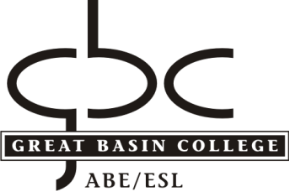 CLASSROOM EVALUATION (ABE)Program Suggestions: What did you find most helpful about the program?If you could change one thing about the program to make it better, what would it be?YOUR ANSWERS ARE CONFIDENTIAL AND ARE BEING REQUESTED TO BETTER SERVE YOU AND IMPROVE THE PROGRAM IN THE FUTURE.DISAGREENEUTRALAGREE1.    I understand what is expected of me as a student.2.    I understand the program’s attendance policy.3.    I understand how the tests are used to place me into a class.4.    I have made progress this year.5.    I would recommend this program to my friends and relatives.6.    I set definite goals when I registered for class.7.    I met my goal which I set for myself when I registered for class.8.    My teacher values students’ opinions in the classroom.9.    My teacher creates a comfortable learning environment where students are        willing to speak up and participate.10.  My teacher recognizes and manages different skill levels in the classroom.11.  My teacher seems to care about me and my success. 12.  My teacher starts and ends class on time.13.  My teacher respects my cultural values.